Western Australia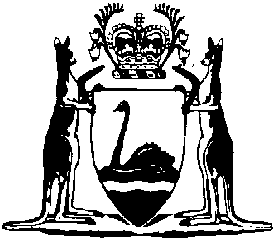 National Parks Board By-laws 1963Compare between:[05 Mar 1976, 00-k0-02] and [22 Mar 1985, 00-l0-06]Western AustraliaNational Parks Authority Act 1976 2National Parks Board By-laws 1963Citation1.			These by-laws may be cited as the National Parks Board By-laws 1963, and apply so far as the same are applicable to the parks and reserves placed under the control and management of the Board pursuant to the provisions of the Parks and Reserves Act 1895 (as amended).Revocation 2.			All by-laws made by the National Parks Board of Western Australia under the Parks and Reserves Act 1895, and its amendments, and the Cemeteries Act 1897, and its amendments, and in force prior to the commencement of these by-laws, are as from such commencement hereby revoked.Interpretation 3.			In these by-laws unless the context requires otherwise — 	“authority” means permission to do any act, matter or thing given verbally or in writing by the Board or any person authorised to act on its behalf;	“Board” means the National Parks Board of Western Australia appointed under the Parks and Reserves Act 1895 (as amended), to control and manage the reserve;	“cage” includes any building, pound, yard, enclosure or area of land in or on which animals, birds or fish are or are intended to be housed, caged or enclosed;	“employee” means any officer, caretaker, guide, gardener, keeper, labourer, workman or other person employed in connection with the control and management of a reserve, and includes any member of the Board;	“gardens” means a reserve, or part of a reserve, which is enclosed by a fence for the purpose of the land so enclosed being utilised for gardens, parks or recreation;	“permission” means the permission of the Board first obtained and expressed in writing;	“reserve” means a park or reserve placed under the control and management of the Board pursuant to the provisions of the Parks and Reserves Act 1895 (as amended);	“vehicle” includes any vehicle included in that term within the meaning and for the purposes of the Traffic Act 1919 (as amended).Control of Vehicles 4.			A person shall not ride, drive or have any animal or vehicle within the reserve, except at or upon such place or places as the Board provides for that purpose.Traffic 5.		(1)	Subject to sub-by-law (2) of this by-law, every person who rides or drives an animal or vehicle within the reserve shall observe and comply with such provisions of the Traffic Act 1919 (as amended), and the regulations made under that Act as are applicable, relating to the riding or driving of an animal or vehicle, and this by-law shall apply and have effect as though the portion of the reserve upon which the animal or vehicle is ridden or driven were a road within the meaning of that Act.	(2)	A person shall not ride or drive an animal or vehicle within the reserve at a speed exceeding twenty (20) miles per hour.5A.		(1)	The provisions of this by-law apply only in respect of the reserve situated near Nornalup in the State and known as Nornalup National Park.	(2)	A person driving a vehicle or riding an animal within the boundaries of the reserve shall not — 	(a)	enter or proceed along that part of the road that is within the reserve and commonly known and referred to as “the drive around The Knoll”, where for the purpose of controlling or regulating traffic thereon a sign displaying the words, “NO ENTRY” is marked, affixed, erected or placed on or near that road, or at the entrance thereto; or	(b)	enter or proceed along any part of the road referred to in paragraph (a) of this subregulation where a sign displaying the words, “ONE WAY” is marked, affixed, erected or placed on or near that road, or at the entrance thereof, except in the direction indicated by that sign.	(3)	Proceedings in respect of any offence against this by-law may be taken and prosecuted by a person authorised in that behalf in writing signed by the president of the Board.	[By-law 5A inserted by Gazette 22 December 1964 p.4065.] Parking 6.		(1)	A person shall not without authority park or cause or permit to be parked with the reserve any animal or vehicle, except on a portion of the reserve that is set apart as a parking area and so designated by suitable notices or signs.	(2)	A person shall not without authority park or cause or permit to be parked any animal or vehicle in a portion of the reserve that is set apart as a parking area, during any hours specified by the Board as hours during which parking is prohibited and exhibited by notice at the parking area and at the entrance to the reserve.	[By-law 6 amended by Gazette 10 June 1971 p.1919.] Class of Vehicle 7.			A person shall not without authority drive into or within the reserve any vehicle, team, cart or wagon (whether laden or not) used for carrying any bricks, stone, earth, timber, iron or other materials, whether of the same or a different kind, or any commodity, produce, wares, merchandise or goods of any kind whatsoever, or any omnibus or other motor vehicle capable of carrying more than seven passengers, hearse, mourning coach, packhorse or other beast of burden.Mooring Boats 8.			A person shall not moor or anchor, or keep or leave moored or anchored or unattended, any boat opposite or near any beach within the reserve, unless that boat is and remains, except as in these by-laws provided otherwise, a distance of not less twenty (20) metres than below low water mark.	[By-law 8 amended by Gazette 2 March 1973 p.600.] Landing Passengers 9.			When for the purpose of embarking or disembarking passengers or crew on or from a boat it is necessary to bring the boat nearer to a beach within the reserve than the distance mentioned in by-law 8 of these by-laws, the embarkation or as the case may be, disembarkation, shall be effected as soon as may be practicable, and thereupon the boat shall be removed to and keep at a distance of not less than twenty (20) metres below low water mark.	[By-law 9 amended by Gazette 2 March 1973 p.600.] Boats on Lakes 10.		(1)	A person shall not without authority use, row or propel by any means whatsoever any boat on any lake, river or other waters within the reserve.	(2)	A person shall not moor, anchor or leave unattended, or cause to be moored or anchored, on any lake, river or other waters within the reserve, any boat, except at a place set apart by the Board for that purpose.Beaching Boats 11.		(1)	A person shall not beach a boat upon the reserve at any place other than a place set apart by the Board for the purpose.	(2)	Any boat so beached shall not be moved, handled or interfered with by any unauthorised person, but the Board may at its discretion cause to be removed, or require the owner to remove, at any time any boat wherever placed.	(3)	The Board is not responsible for the care of, or liable for any damage to, any boat wherever beached.Abandoned Boats 12.			The Board may take possession of any boat that — 	(a)	is beached at a place within the reserve not set apart by the Board for that purpose;	(b)	is drifting unattended, or is sunk; or	(c)	in the opinion of the Board or any employee of the Board, has been abandoned;		and may remove the boat to such place as the Board thinks fit, and the Board at its discretion may sell or otherwise dispose of the boat without any redress to the owner thereof for any loss or inconvenience which he may suffer thereby.Damaging Growth 13.			A person shall not injure, cut, break, deface, pull up, pick, remove or destroy any tree, shrub, plant, flower, seed or grass growing on the reserve, or remove or damage any stake or label therein, or hang or attach any clothing or other article thereto.Injury to Property 14.			A person shall not cut up, damage, disfigure or interfere with the soil, rocks, turf or surface of any gardens, cave, pleasure grounds, and appurtenances in any part of the reserve, or any road or footway across, around or over the same, or any part of the fences, buildings, electrical equipment, machinery, reticulation, rockwork, watercocks or seats around or upon the same, or pollute or interfere with any water therein.Animals, Birds and Fish 15.			A person shall not enter any cage on the reserve, or disturb, interfere with, catch or destroy any animal, bird or fish, or any nest, spawning ground or habitat of any of them within the reserve, or enter any portion of the reserve set apart or enclosed for the sole purpose of breeding or otherwise of animals, birds or fish; but this by-law does not apply to persons who are employees of the Board.Timber and Firewood 16.			A person shall not without permission cut or remove any tree or sapling, or any part thereof, either living or dead, from any part of the reserve for any purpose whatsoever.Stone 17.			A person shall not without permission remove any stone, gravel or earth from any part of the reserve.Rubbish 18.			A person shall not deposit or leave any rubbish, refuse, paper, broken glass or china, or litter of any kind within the reserve, except in receptacles provided for the same, or break any bottles, china or other similar substances therein.Behaviour 19.			A person shall not misconduct himself, or indulge in any disorderly, riotous or indecent conduct, or use any indecent or improper language, or offend against decency as regards dress on the reserve.Intoxicating Liquor 20.			A person shall not without authority bring into or consume within the reserve any intoxicating liquor, or enter on the reserve when visibly under the influence of intoxicating liquor, but any such authority may at any time be revoked verbally or in writing by the Board or person who granted it.Expectorating 21.			A person shall not spit or expectorate upon any path, grass, structure or erection in the reserve.Betting 22.			A person shall not bet or offer to bet publicly on any part of the reserve.Bill Posting 23.			A person shall not post, stick, stamp, stencil, paint or otherwise affix any placard, handbill, notice, advertisement or document whatsoever upon any tree, fence, post, gate, wall, flagging, road, path or any place whatever on the reserve, or distribute or give out any placard, handbill, notice, advertisement or document, and a person shall not cause to be done any of those acts.Shooting and Fires 24.		(1)	A person shall not without permission carry or discharge any firearm, or throw or discharge any stone or other missile, or set off any fire balloon, or throw or set fire to any fireworks on any part of the reserve.	(2)	A person shall not without permission kindle, light, make or use a fire on any part of the reserve except in fire places provided for that purpose by the Board, and a person who uses a lighted match in any part of the reserve shall not throw away the match unless and until he has effectively extinguished it.Sails 25.			A person shall not spread or dry any sails or other similar material upon the reserve.Meetings 26.			A person shall not without authority organise, arrange, advertise or participate in any fete, picnic or concert, or without permission engage in or conduct any public worship, preaching or public speaking of any kind, or in any meeting of like nature on the reserve.Distribution of Printed Matter 27.			A person shall not without permission distribute (whether free of charge or otherwise), or sell or carry for sale or distribution, or expose for sale or distribution (whether free of charge or otherwise) any printed or written matter on the reserve.Trespass 28.			A person shall not enter any place on the reserve set apart for trees, flowers or shrubs, or plantations of young trees, or step or walk upon or jump across any plot in the reserve that is set apart for shrubs, plants or flowers, but this by-law does not apply to workmen employed in the reserve. Straying Stock 29.		(1)	A person shall not cause, allow or suffer any horse, cattle, sheep, dog, goat, camel, donkey, mule, pig or other animal, or any fowl or other bird, to enter, stray or feed upon the reserve, unless permission is first obtained and such fees paid as the Board may direct.	(2)	A person shall not cause, allow or suffer any dog to enter a swimming area or the reserve, or throw sticks or other missiles thereon.Games and Animals 30.		(1)	A person shall not without authority play, practise or take part in any game, sport, athletics or gymnastic exercise on the reserve.	(2)	A person shall not without permission exercise any horse, dog or other animal for racing, or ride or drive any horse, on any portion of the reserve, except upon a declared highway or road.Sky Signs, etc. 31.			A person shall not without permission fly or attempt to fly any sky sign, kite or aerial advertisement on or above any portion of the reserve, or cause the same to be done or attempted.Obstruction and Annoyance 32.			A person shall not in any portion of the reserve wilfully obstruct, disturb, interrupt or annoy any other person in his proper use and enjoyment of the reserve, or wilfully obstruct any employee in the execution of his duty, or insult any employee, or neglect to obey the lawful directions of, or refuse to give his name and address, or give a wrong name or address, to any employee.Trading 33.			A person shall not sell or expose for sale any goods, wares, refreshments, fruits, nuts, confectionery, fish, or other merchandise or things (whether of a like or similar nature or not), or solicit or offer to purchase bottles, on any portion of the reserve, unless permission is first obtained and payment made of such fees as the Board may direct in each case.Fees and Charges 34.		(1)	The fees be paid for the admission of vehicles and persons carried in vehicles to a park or reserve controlled and managed by the Board are as follows: — 	(2)	The person in charge of a motor vehicle, other than an omnibus, admitted to an area mentioned in sub-bylaw (1) of this by-law, is the person required to pay the admission fee and the owner or operator of an omnibus so admitted is required to pay the fee in respect of that vehicle.	(3)	The Board may levy such charges as it from time to time determines, for the use of any tennis court, swimming pool, building or other facility or convenience, within a reserve.	(4)	Every person who, being a person required by this by-law to pay an admission fee, or who, being a person liable to pay any charge levied pursuant to this by-law, refuses or fails to pay, or attempts to avoid paying, that fee or charge commits an offence.	(5)	(a)	Payment of a fee for the admission of a vehicle or persons carried in a vehicle shall not be required where the vehicle displays on the windscreen a label issued by the Board indicating that the fee has been paid upon an annual basis in relation to the year or portion of the year for which the label is issued.	(b)	The Board shall, upon issuing a label under this sub-bylaw, indorse upon the label the particulars of the vehicle to which it relates.	(c)	The fee to be paid for the issue of a label is $5.	(d)	A label issued under this sub-bylaw is valid for each of the parks and the reserve mentioned in sub-bylaw (1) of this by-law.	(6)	The fees and charges to be paid within the Geikie Gorge National Park are as follows — 	[By-law 34 inserted by Gazette 10 June 1965 p.1725; amended by Gazettes 17 December 1968 p.3870; 2 March 1973 p.600; 23 August 1974 p.3136; 28 February 1975 p.744; 9 January 1976 p.16.] Camping 35.			Except as provided by and in accordance with by-law 36 of these by-laws, a person shall not camp, lodge or tarry overnight in the reserve or frequent the reserve for the purpose of camping, lodging or tarrying overnight therein.Permits for Camping 36.		(1)	In and for the purposes of this by-law, unless the context requires otherwise — 	“camp” means any tent, bivouac or temporary shelter of any kind;	“Camp Controller” means the superintendent, caretaker or person in charge of the reserve for the time being;	“camper” means any person (whether he is the holder of a permit for camping or not) occupying a site in a camping area, and includes any person having charge of a camp during the absence of the holder of a camping permit;	“camping” means the occupation by any person of a site in a camping area for a camp or caravan;	“camping area” means any land on the reserve set apart by the Board from time to time for the purpose of accommodating camps for an encampment;	“caravan” means any vehicle adapted or designed for camping, or capable of being used for a dwelling or for sleeping purposes, whether wheels are attached to the vehicle or not;	“family” means a group of relatives not exceeding six.	(2)	Notwithstanding the provisions of by-law 35 of these by-laws, camping may be permitted on the reserve in camping areas, but not elsewhere, upon the issue of a permit by the Camp Controller and payment of the appropriate fee in accordance with the following scale: — 	(2a)	For the purposes of the scale provided by sub-bylaw (2) of this by-law any part of the period of 24 hours commencing at 10.0 am. shall be reckoned as a day.	(3)	Every permit for camping issued under this by-law shall specify the site in the camping area to be occupied by the person to whom the permit is issued, and in the event of any dispute the decision of the Camp Controller shall be final.	(4)	A permit issued under this by-law may upon its expiration be extended for a further period upon payment of the appropriate fee in accordance with the scale set forth in sub-bylaw (2) of this by-law subject to the provisions of paragraphs (b) and (d) of sub-bylaw (5) of this by-law.	(5)	Every permit for camping issued under this by-law shall be issued upon and subject to the following conditions: — 	(a)	No structure of any kind of a permanent or semi-permanent nature shall be erected.	(b)	A camper shall not occupy a site on a camping area for a period exceeding three (3) months.	(c)	A camp shall not be erected or established within fifteen (15) feet of any water stand or within thirty (30) feet of any public convenience.	(d)	If requested by the Camp Controller, a camper shall remove his camp from the camping area, or move his camp to another site on any camping area as the Camp Controller may direct.	(e)	The Camp Controller may allot or define the area to be occupied by any camp, either upon the issue or during the currency of a camping permit, and the camper shall confine his camp within the limits so allotted or defined.	(f)	The decision of the Camp Controller shall be final as to the constitution of a family, group or camp and the number of camping permits required in respect thereof.	(g)	A camp shall not be erected or constructed of unsightly materials, or in a manner likely to be offensive or dangerous to persons occupying adjacent camp sites.	(h)	A person suffering from or who contracts any infectious disease shall not be allowed or harboured in any camp.	(i)	A camper shall not sublet any camp, or sell, give or otherwise dispose of any camping permit to any person.	(j)	A camper shall not without the consent of the Camp Controller bring into or keep within the camping area any animal or bird.	(k)	A camper shall not misconduct himself or indulge in any disorderly, riotous or indecent conduct, or use any indecent or improper language, or offend against decency as regards dress, in any camping area.	(l)	A person shall not, without authority, bring into, keep or consume in any camping area any intoxicating liquor, or enter or remain on the camping area when visibly under the influence of liquor.	(m)	A camper must keep the camp site in respect of which a camping permit is issued to him in a clean and sanitary condition at all times, and must deposit all rubbish in the receptacles provided therefor, except that all rubbish capable of destruction by fire shall be burned by the camper in an approved fireplace.	(n)	Every camper shall use only the sanitary conveniences provided, and in no case will improvised conveniences on individual camping sites be permitted.	(o)	A camper shall not cause or permit any damage to trees, shrubs or grass, whether naturally or artificially planted within or about the camping area, and the presence of green timber or foliage on the area the subject of a camping permit shall be prima facie evidence that the holder of that permit has caused or permitted such damage, unless prior to taking over the camp site he has informed the Camp Controller of the damage.	(p)	A camping permit may at any time be cancelled by the Camp Controller if in his opinion — 	(i)	a camper has committed a breach of these by-laws; or	(ii)	it is desirable that the permit be cancelled,		and in any such case the rental in respect of any unexpired term of the permit shall be forfeited to the Board, and no compensation shall be claimed or paid for any loss, damage, or inconvenience suffered by the camper by reason of the cancellation.	(q)	Subject to the right of the Camp Controller and any employee of the Board, or any person acting under their instructions, or any police constable, to enter any camp site at any time, a person shall not enter or remain on a camp site except with the consent of the holder of the camping permit issued in respect of that site.	(r)	A camper shall not light any fire in any camping area, except in such places as are approved by the Camp Controller.	(s)	Except in so far as they may be inconsistent with this bylaw, all by-laws made by the Board for the control and management of the reserve shall apply to the camping areas in that reserve.	[By-law 36 amended by Gazettes 17 December 1968 p.3870; 8 December 1972 p.4627; 28 February 1975 p.744; 5 March 1976 p.652.] Gardens Open 37.			Gardens shall be open to the public daily, except on such occasions as the Board may determine otherwise.Improper Entry 38.			A person shall not — 	(a)	enter or attempt to enter any gardens other than through the gates rightfully opened by an authorised person;	(b)	be or remain in any gardens after the gates thereto have been closed; or	(c)	be or remain in any gardens which for the time being are closed to the public.Entry of Children 39.			Children under five years of age shall not be allowed in any gardens unless in the charge of an adult person.Visitors to Caves 40.			A person shall not enter any cave within the reserve, unless he is accompanied by the authorised guide or caretaker.Admission Fees 41.			Every person entering any cave shall pay to the authorised guide or caretaker before so entering, the admission fees approved and fixed by the Board from time to time.Injuring or Disfiguring Caves 42.			A person shall not break, remove, injure or deface by writing or marking, or damage in any way or remove any rock, stalactite or stalagmite, or injure, damage or disfigure in any way any stairway, ladder, cave gate, railing, seat, fence, building, machinery, lighting appliance, or other structure or improvement, or gardens, or pleasure ground, and appurtenances, in or about any cave within the reserve.Use of Lights 43.			A person shall not use in any case within the reserve any artificial light or lighting other than that provided by the Board.Smoking in Caves 44.			A person shall not smoke in any cave within the reserve.Taking of Photographs 45.			A person shall not take any photograph for commercial purposes in any cave within the reserve, unless permission is first obtained and payment made of such fees as the Board may direct in each case.Swimming 46.		(1)	Notwithstanding any other provision of these by-laws, the Board may set apart areas within the reserve for the purposes of bathing and swimming, and may define any such area from time to time by placing posts at intervals along the river or lake side of the area and posting a notice or notices indicating the purpose for which the area is so set apart.	(2)	No boat of any description shall be permitted to enter or remain in any area set apart pursuant to the provisions of sub-bylaw (1) of this by-law.Lost Property 47.		(1)	A person shall not frequent any gardens or reserve for the purpose of collecting lost or abandoned articles, and shall not, unless he is an employee of the Board acting in the course of his duty, gather lost or abandoned property.	(2)	A person who finds any property of whatever description which is apparently lost or abandoned shall hand that property to the Curator, superintendent, caretaker or person in charge of the gardens or reserve for the time being, or in his absence to the Board, to be returned by him or the Board to the owner on satisfactory proof of ownership, or disposed of as directed by the Board if that property is unclaimed.Boundaries 48.			In any prosecution under these by-laws, it shall not be necessary for the complainant to prove the boundaries of the reserve, but on the hearing of the complaint the averment contained in the complaint that the offence was committed within the boundaries of the reserve shall be deemed to be proved in the absence of proof to the contrary.Penalty 49.			Any person offending against any provision of these by-laws shall be liable on conviction to a penalty not exceeding one hundred and fifty dollars in addition to being removed immediately from the reserve.	[By-law 49 amended by Gazettes 17 December 1968 p.3871; 2 March 1973 p.600.] East Perth Cemetery 50.		(1)	The provisions of this by-law apply only to Reserve A21054 known as East Perth Cemetery (Disused).	(2)	A person who wantonly or wilfully destroys or injures, or causes to be destroyed or injured, any building, vault, monument, tombstone, enclosure, fence, tree, shrub, or other thing affixed to or growing in the reserve, or who wilfully defaces or obliterates, or attempts to deface or obliterate, any monumental device or inscription in the reserve, shall be liable on conviction to a fine not exceeding forty dollars or to imprisonment for not more than three months, with or without hard labour, and the Board may prosecute for any such offence.	(3)	Every person who, whether wantonly or wilfully or not, does or causes to be done any injury as is mentioned in sub-by-law (2) of this by-law, whether convicted of the same or not, shall be liable in damages, which may be recovered by the Board or by the person who has suffered the injury.	(4)	A person shall not remove any article from any grave, vault, monument, tombstone, or other erection without permission, and every application for such permission shall be accompanied by the appropriate fee in accordance with the following scale: — 	(5)	The fees payable in respect of exhumation shall be — 		and those fees shall be payable in advance.	(6)	All work in connection with exhumations is to be carried out by the undertaker, and all waste material is to be removed and all excavations filled by the undertaker at his expense, and the ground left in a condition satisfactory to the Board.	(7)	Where application is made to the Board for the exhumation of any corpse for the purpose of examination or identification, or for the purpose of its being buried elsewhere in accordance with the wishes of the deceased, or his family, an order from the Governor authorising the Board to permit the exhumation must be lodged with the application.	(8)	No wooden fence, railing, cross or other wooden erection shall be allowed to be erected on or around any grave or vault in the reserve without permission.	(9)	No trees or shrubs shall be planted on any grave in the reserve, except such as shall be approved by the Board.	(10)	Any person taking part in dressing or attending to any grave in the reserve shall comply with the following conditions: — 	(a)	No rubbish, soil, sand, or other material removed in dressing a grave shall be placed on any other grave, and, if placed on any adjoining ground, shall be removed immediately the work is completed.	(b)	No sand, soil, or loam shall without permission be taken from any portion of the reserve for the purpose of dressing any grave.	(c)	The dressing of all graves and the wheeling and carting of any material shall be subject to the supervision of the superintendent.	(d)	Work in all cases shall be carried on with due despatch, and only during such hours as the Board may fix.	(11)	The Board may decorate graves in the reserve from time to time when desired by the grantee so to do, but if the grantee does not desire the Board to carry out this work, the grantee may either do it himself or employ any person approved of by the Board for that purpose.	(12)	No person, except the relatives of the deceased, the Board, or persons authorised by the Board, shall be permitted to decorate any grave in the reserve.	[By-law 50 amended by Gazette 17 December 1968 p.3871.] NOTES1	This is a compilation of the National Parks Board By-laws 1963 and includes the amendments referred to in the following Table.Compilation table2	Formerly made under the Parks and Reserves Act 1895 s. 6.$Motor Cars, Utilities, Motor Trucks and Motor Cycles, each …………………..0.50Omnibuses with seating for not more than 12 passengers ………………………..2.00Omnibuses with seating for more than 12 passengers but not more that 24 passengers ………………………….4.00Omnibuses with seating for more than 24 passengers ………………………….8.00$Camping Site (daily) . . . . . . . . . . . . . . . . . . . 0.50Boating Trips — 	First Trip — 		Adults . . . . . . . . . . . . . . . . . . . . 2.50		Children under 15 years of age1.00	Second or subsequent trip — 		Adults . . . . . . . . . . . . . . . . . . . . 1.50		Children under 15 years of age 0.50Daily$(a)	Camp sites . . . . . . . . . . . . . . . . . . . . 1.00(b)	Caravan sites — 	(i)	to which electricity is connected . . . . . . . .2.50	(ii)	to which electricity is not connected . . . . .2.00$For each tombstone or monument or other ornamentation2.10For each vault, including tombstone or monument (if any)10.00For each adult exhumation . . . . . . . . . . . . . . . 2.50For each child exhumation . . . . . . . . . . . . . . . 1.50CitationGazettalCommencementNational Parks Board By-laws 196329 May 1963 pp.1421-929 May 196322 Dec 1964 p.406610 Jun 1965 p.172517 Dec 1968 pp.3870-110 Jun 1971 p.19198 Dec 1972 p.46272 Mar 1973 p.60023 Aug 1974 p.313628 Feb 1975 p.7449 Jan 1976 p.165 Mar 1976 p.652